Zadania: Organy generatywne roślin.Zadanie 1.Przedstawione na rysunku kwiaty są w różny sposób zapylane.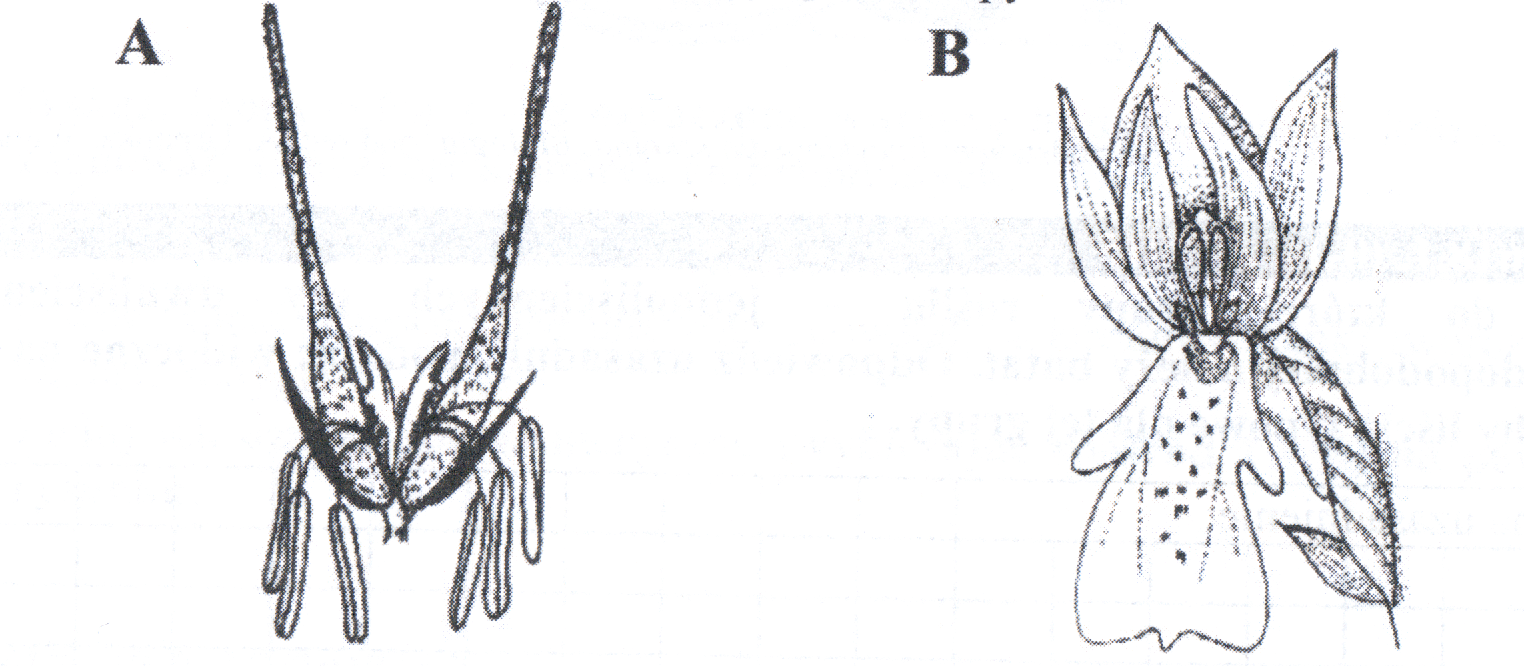 Wymień po 2 elementy generatywne i płonne kwiatu i podaj po jednej pełnionej przez nie funkcji.Wyjaśnij pojęcie zapylenia.Określ dla każdego z nich sposób, w jaki może on być zapylany. Odpowiedź uzasadnij posługując się elementami budowy kwiatów.Kwiaty roślin okrytozalążkowych są najczęściej obupłciowe. Wyjaśnij na czym polega to zjawisko.Samopylność jest zjawiskiem niepożądanym. Podaj przykład dwóch sposobów, w jaki rośliny zabezpieczają się przed samozapyleniem i wyjaśnij dlaczego to zjawisko jest niekorzystne dla roślin.Łagiewka pyłkowa roślin nasiennych to osiągnięcie ewolucyjne o charakterze aromorfozy. Udowodnij prawdziwość tego twierdzenia oraz wyjaśnij z czego się ona tworzy i jakie jest jej zadanie.Zadanie 2.Na poniższym schemacie przedstawiono budowę owocu.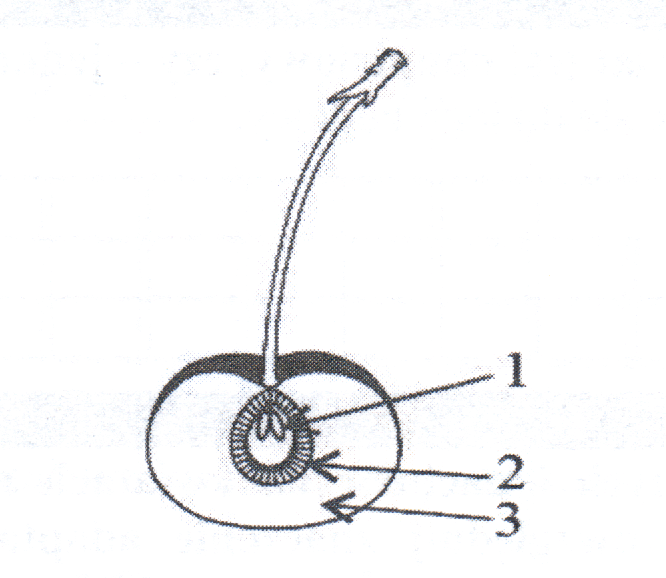 Zadanie 3.Na poniższym schemacie przedstawiono budowę nasiona maku z pięcioma elementami składowymi.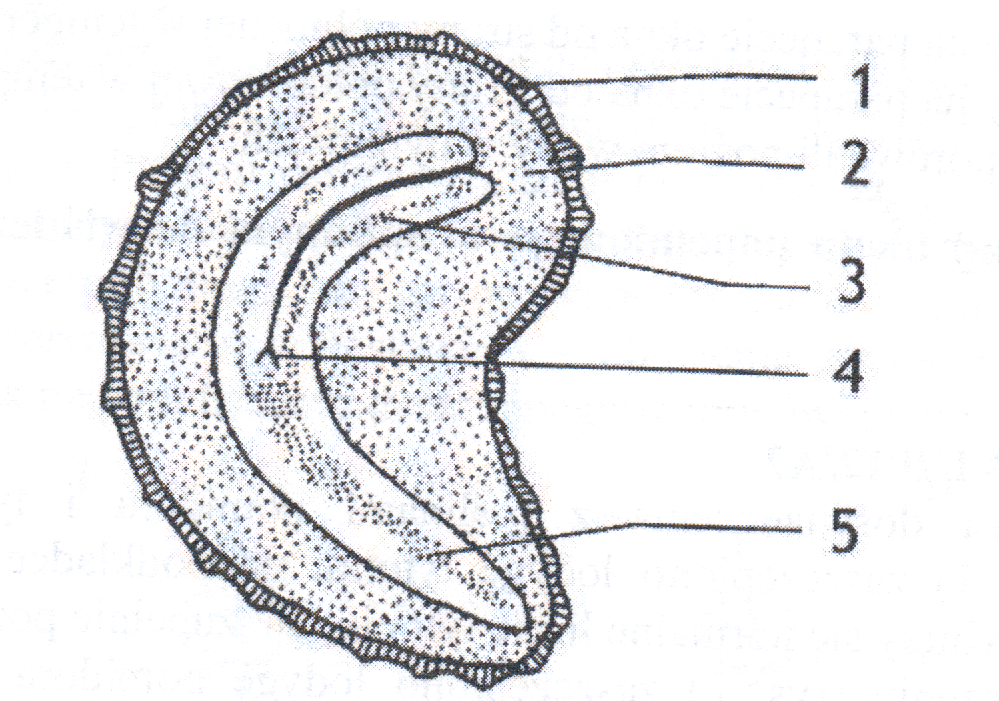 